НОВОКУЗНЕЦКИЙ ГОРОДСКОЙ СОВЕТ НАРОДНЫХ ДЕПУТАТОВ РЕШЕНИЕО внесении изменения в постановление Новокузнецкого городского Совета народных депутатов от 06.11.2007 №8/150 «О должностях муниципальной службы Новокузнецкого городского округа и квалификационных требованиях, необходимых для их замещения»ПринятоНовокузнецким городскимСоветом народных депутатов«___» _________ 2018 годаВ соответствии с Федеральным законом от 02.03.2007 №25-ФЗ «О муниципальной службе в Российской Федерации», руководствуясь статьями 28 и 33 Устава Новокузнецкого городского округа, Новокузнецкий городской Совет народных депутатовРешил:1. Внести в приложение №1 «Должности муниципальной службы Новокузнецкого городского округа», утвержденное постановлением Новокузнецкого городского Совета народных депутатов от 06.11.2007 №8/150 «О должностях муниципальной службы Новокузнецкого городского округа и квалификационных требованиях, необходимых для их замещения», изменение, дополнив строку «Начальник (заведующий) отдела в управлении, комитете» подраздела «Ведущая должность» раздела «Должности муниципальной службы, учреждаемые для обеспечения исполнения полномочий администрации города Новокузнецка» словами «, администрации района».2. Настоящее решение подлежит официальному опубликованию и вступает в силу с 1 января 2019 года.3. Контроль за исполнением настоящего решения возложить на администрацию города Новокузнецка и комитеты Новокузнецкого городского Совета народных депутатов: по бюджету, экономике и муниципальной собственности и по вопросам местного самоуправления и правопорядка.г. Новокузнецк «__» __________ 2018 год№_________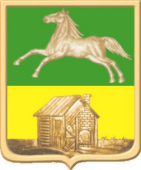 Председатель Новокузнецкого городского
Совета народных депутатовО.А. МасюковГлава  города НовокузнецкаС.Н. Кузнецов